                      Р Е П У Б Л И К А    Б Ъ Л ГА Р И Я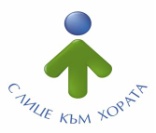 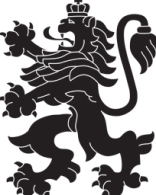                             МИНИСТЕРСТВО  НА  ЗДРАВЕОПАЗВАНЕТО                          РЕГИОНАЛНА  ЗДРАВНА  ИНСПЕКЦИЯ – ВРАЦАгр. Враца 3000      ул. „Черни Дрин” № 2	  тел/факс: 092/ 66 50 61     тел: 092/62 63 77    e-mail: rzi@rzi-vratsa.com   УТВЪРЖДАВАМ:Д-Р  Т. ТОДОРОВАГлавен секретар на РЗИ - Враца01.08.2022 г.  36A.ВЗЕМАНЕ НА МАТЕРИАЛИ и извършване на  КЛИНИЧНИ  ИЗСЛЕДВАНИЯ В ОТДЕЛ МЕДИЦИНСКИ ИЗСЛЕДВАНИЯI. НАИМЕНОВАНИЕ НА АДМИНИСТРАТИВНАТА УСЛУГА:Организация на вземането на материали и извършването на  клинични изследвания в отдел медицински изследванияIІ. ПРАВНО ОСНОВАНИЕ: Закон за здравето (ДВ бр.74/2004г., посл. изм. и доп. ДВ. бр.18 от 27 Февруари 2018г)Устройствен правилник на регионалните здравни инспекции ( Обн. ДВ. бр.6 от 18 Януари 2011г., последно изм. ДВ. бр.89 от 11 Ноември 2016г).Наредба № 2/2005 г. за организацията на профилактиката,контролът и епидемиологичният надзор на вътреболничните инфекциизм ( изм.ДВ. бр.69 от 3 Септември 2010г )Тарифа за таксите, които се събират от органите на държавния здравен контрол и националните центрове по проблемите на общественото здраве по закона за здравето (загл. Доп. - дв, бр. 38 от 2011г., последно изм. и доп. ДВ. бр.17 от 23 Февруари 2018г.)Наредба № 9 от 17 ноември . За реда за съобщаване, проучване и регистриране на взрив от хранително заболяване и реда за вземане на проби при провеждане на епидемиологичното проучване ( Обн. ДВ. Бр. 95 от 2 Декември 2011г.)Наредба № 15 от 27 юни . За здравните изисквания към лицата, работещи в детските заведения, специализираните институции за деца и възрастни, водоснабдителните обекти, предприятията, които произвеждат или търгуват с храни, бръснарските, фризьорските и козметичните салони. (Обн. ДВ. бр.57 от 14 Юли 2006г., последно изм. и доп. ДВ. бр.87 от 31 Октомври 2017г.)Наредба № 21/18.07.2005г на МЗ за реда за регистрация, съобщаване и отчет на заразните болести ( ДВ. Бр. 62/2005г, изм. и доп. ДВ бр. 56 от 8 Юли 2014г.)Наредба №5 / 06.04.2006г. за диагностиката, профилактиката и контрола на местните паразитози. (Обн. ДВ. бр.40 -16 Май 2006г., изм. и доп. ДВ. бр.37-9 Май 2017г.)Наредба №17/30.07.2008г. за условията и реда за провеждане на диагностика, профилактика и контрол на внасяните паразитни болести (Изм. и доп. ДВ. бр. 88-8 .10.2013г.)Медицински стандарти – вирусология, микробиология, паразитология.IІІ. ХАРАКТЕРИСТИКАЦел: Тази процедура регламентира опазване на общественото здраве чрез активен епидемиологичен надзор на заразните  и паразитни заболявания. Прилага се за  вземане на биологични материали за извършване на микробиологични, паразитологични и вирусологични изследвания.Предмет: вземане на биологичен материал и извършване на микробиологични, вирусологични и паразитологични клинични изследвания.ІV. ПРОЦЕДУРА ПО ИЗВЪРШВАНЕ НА АДМИНИСТРАТИВНАТА УСЛУГА. Компетентни органи – дирекция „Надзор на заразните болести”, отдел „Медицински изследвания”       Заявител: Физически и юридически лицаОписание на дейностите:Терминология:НЗБ – Надзор на заразните болести ПЕК – Противоепидемичен контрол МИ – Медицински изследванияМП- Медицинска паразитологияМБ - Микробиология ЛПС – лични предпазни средства   Вътрешен ход на процедурата:При извършване на микробиологични, вирусологични и паразитологични и изследвания по желание на пациента / клиента:От Центъра за административно обслужване на   РЗИ – Враца. Пациента се насочва към приемен сектор на отдел „Медицински изследвания” (ІІІ етаж на сградата,  кабинет 311), където експерт-медицински лаборант определя вида на необходимото изследване и попълва бланка „НАРЕЖДАНЕ“ за фактуриране на платени услуги”- Приложение 1 (при необходимост от уточняване на специфични изследвания) С тази бланка пациентът се връща в Центъра за административно обслужване на   РЗИ – Враца, където попълва Заявление и му се издава фактура и касова бележка за извършено плащане.  С документа за платена услуга и заявлението за изследване, пациента отива на ІІІ етаж на сградата, където се приема в кабинет 311( (Приемен сектор). Дежурният лаборант запознава пациента със същността на предстоящото изследване и клиента / пациента  се подписва в рубриката  „Информирано съгласие” към Заявлението. Взема се материал, съответен на вида на заявеното изследване, който се завежда в журнала на Приемен сектор. В журнала задължително се вписва: дата на вземане на пробата, име на лицето, от което е взета, вид на заявеното изследване. Вземането на материали се извършва само със средства за еднократна употреба, като лаборантът използва съответните ЛПС, а използваните консумативи се изхвърлят съгласно изискванията за разделно събиране на опасни отпадъци. При извършване на микробиологични и паразитологични и изследвания по желание на пациента с цел  издаване на Здравна книжка: Лицата желаещи да направят изследвания  за здравна книжка в лабораториите на РЗИ-Враца попълват Заявление за желаните изследвания в Центъра за административно обслужване на   РЗИ – Враца. Според желанията на пациента се издава фактура в 4 екземпляра ако е заявил само 1 от изследванията (микробиологично или паразитологично изследване), или в 5 екземпляра ако са заявени и 2 те изследвания (микробиологично + паразитологично изследване) .Оригиналната фактура, с прикачена към нея квитанция остава за клиента. Един екземпляр от фактурата остава в Центъра за административно обслужване на   РЗИ – Враца , а 1 или 2 екземпляра от нея  в зависимост от желаните изследвания и заявление с вх. № в Центъра за административно обслужване на   РЗИ – Враца, заедно с здравната книжка пациента  представя в приемен сектор на отдел „Медицински изследвания”(ІІІ ет.,  кабинет 311).Дежурният лаборант запознава пациента със същността на предстоящото изследване и клиента / пациента  се подписва в рубриката  „Информирано съгласие” към Заявлението. Взема се материал, съответен на вида на заявеното изследване, който се завежда в журнала на Приемен сектор. В журнала задължително се вписва: дата на вземане на пробата, име на лицето, от което е взета, вид на заявеното изследване. Вземането на материали се извършва само със средства за еднократна употреба, като лаборантът използва съответните ЛПС, а използваните консумативи се изхвърлят съгласно изискванията за разделно събиране на опасни отпадъци. Резултатите, получени от проведеното медицинско изследване се отразяват от оторизираното лице (лекар) в здравната книжка вярно и точно. Резултатите се подпечатват с печата на съответната лаборатория, където заверяващия лекар вписва името си и се подписва. Допълнително се поставя печат на Д НЗБ , отдел Медицински изследвания . Заверените здравни книжки се  предават с приемно-предавателен протокол  в Центъра за административно обслужване на   РЗИ – Враца и от там заявителя ги получава всеки работен ден.Допълнителни организационни дейности :Вземането на биологични материали се прави всеки работен ден от 8:30 - 16:30 ч.  В съответната лаборатория всяка от пробите постъпва, придружени от попълнената Фактура. Завежда се в работния журнал на лабораторията и след това се пристъпва към самото изследване. Работния журнал съдържа следните данни: Дата на получаване на пробата, име и адрес на лицето, от което е взета, дата на извършване на изследването, вид на изследването и резултат от него, име и подпис на лицето, извършило изследването. След извършване на изследването резултатите се нанасят на бланка, която задължително се подписва от завеждащ лабораторията и се подпечатва със съответния печат.Резултатите от извършените изследвания се  предават с приемно-предавателен протокол в Центъра за административно обслужване на РЗИ – Враца и от там заявителя ги получава всеки работен ден.Необходима документация за процедуратаЗаявление  за медицинско изследванеНареждане за фактуриране на платени услуги.Бланки за вписване на резултатите от извършените изследванияОбщ журнал за манипулационнатаРаботни журнали по лабораторииЗабележка: Заявлението и придружаващите документи могат да се подадат устно – чрез съставяне на Протокол от длъжностното лице в Центъра за административно обслужване на   РЗИ – Враца, ул. Черни Дрин  № 2; чрез лицензиран пощенски оператор или по електронен път.Съхранение на документациятаФактурата се съхранява в Центъра за административно обслужване на   РЗИ – Враца и в съответната лаборатория, в която се извършва изследването;Нареждане за фактуриране на платени услуги се съхранява в Центъра за административно обслужване на   РЗИ – Враца.Заявлението с попълнено в него информирано съгласие  и общия  журнал се съхраняват в  манипулационната ( Приемен кабинет -311) Бланки за вписване на резултатите от извършените изследвания и работните журнали се съхраняват по лаборатории.Архивиране - Документите се архивират съгласно процедурата за архивиране на документи в РЗИ Враца.Контрол на безопасност Вземането на биологични материали става само със средства за еднократна употреба. Лаборантът използва задължително ЛПС в зависимост от вида на вземания материал.Еднократни ЛПС – защитно облекло , шапки , маски ,очила, ръкавици, калцуни.Специално защитно облекло  - при особено опасни инфекции – защитен костюм , инхалаторна маска , ръкавици , очила , калцуни , шлемофони .При необходимост – провеждане на медикаментозна профилактика– пре- и   постекспозиционна.Спазване на установените методики за правилно поставяне и сваляне на предпазните срeдства.Извършване на щателна дезинфекция на кожата.Допълнителни разпоредби: Във връзка с непрекъснатото обслужване на манипулационната ежемесечно се изготвя график за дежурства на лаборантите, като за дежурният лаборант  работното време е от 9:30 до 17:00 часа с обедна почивка от 13:00 до 13:30 часа.Графиците се изготвят от началник отдел „Медицински изследвания” в първият работен ден от месеца и се съгласуват от Директор Дирекция „НЗБ”.Срокове:За извършване на паразитологични изследвания – 1 ден.За извършване на микробиологични изследвания – 3 дни.За извършване на вирусологични изследвания – 7 дни.Забележка: Сроковете може да варират в зависимост от вида на заявените / назначените изследвания.Такси :  Събираните такси са  съгласно Приложение № 4  - «Такси, събирани от регионалните здравни инспекции, поискани от физически или юридически лица»  към чл. 29г  от Тарифа за таксите, които се събират от органите на държавния здравен контрол и националните центрове по проблемите на общественото здраве по закона за здравето (Ново - ДВ, бр. 38 от 2011 г., изм. - ДВ, бр. 81 от 2012 г., в сила от 23.10.2012 г., изм. и доп. - ДВ, бр. 17 от 2018 г.)Заплащането може да се извърши  по банков и /или електронен път; в брой в Центъра за административно обслужване на   РЗИ – Враца, ул.”Черни Дрин” № 2 или чрез ПОС – терминал.Резултат от процедурата: Издаване на документ с нанесен резултат от извършеното клинично изследване.Срокове на валидност на издадения акт:  Съгласно действащото законодателство.  V. Образци и формуляри: Заявление Административно обслужване – “фронт” офисАдминистративни звена, обслужващи издаването на акта – “бек” офисДирекция “Административно-правно, финансово и стопанско обслужване”Център за административно обслужванеГлавен специалисттелефон: 092/62-63-77 /Стационарен телефон. Цената е колкото на един градски разговор или съгласно Вашия тарифен план./ адрес: гр. Враца, ул."Черни Дрин" № 2e-mail: rzi@rzi-vratsa.comработно време: всеки работен ден8:30 – 17:00 ч.Дирекция "Надзор на заразните болести ”лице за контакт: директортелефон: 092/62-63-77 /Стационарен телефон. Цената е колкото на един градски разговор или съгласно Вашия тарифен план./адрес: гр. Враца, ул."Черни Дрин" № 2e-mail: rzi@rzi-vratsa.comработно време: всеки работен ден8:30 – 17:00 ч.